Bron: Transactionele analyse							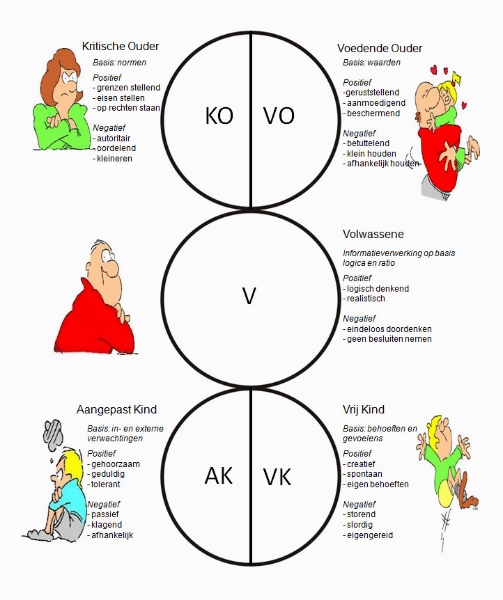 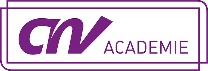 